All:  	Save us, O Lord, while waking,	and guard us while sleeping,	that awake we may watch with Christ	and asleep may rest in peace.PrayersIntercessions and thanksgivings may be offered here.Silence may be kept.
Leader:	Visit our homes, O Lord, we pray,	and drive far from them the snares of the 	enemy; may your holy angels dwell with us 	and guard us in peace, and may your blessing 	be always upon us; through Jesus Christ our 	Lord.All:  	Amen.The Lord’s Prayer ConclusionLeader:	In peace we will lie down and sleep;All:  	for you alone, Lord, make us dwell in safety.Leader: Abide with us, Lord Jesus,All:  	for the night is at hand and the day is now 	past.Leader: As the night watch looks for the morning,All:  	so do we look for you, O Christ.On Wednesday only:Leader: Come with the dawning of the dayAll:  	and make yourself known 
	in the breaking of the bread.Leader:	The Lord bless us and watch over us;	the Lord make his face shine upon us and be 	gracious to us;	the Lord look kindly on us and give us peace.All:  	Amen.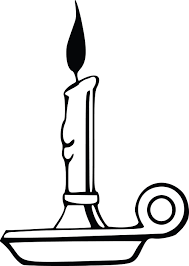 Compline in Holy Week, 2021.In our benefice we have a tradition to say Compline, otherwise known as ‘Night Prayer’, at 9pm on Monday, Tuesday, and Wednesday of Holy Week. 
This year, as we are working our way back to a full programme of corporate public prayer, Compline will be said, following this order, but on-line, using YouTube Live. Simply search for the Rector’s channel: ‘Peter Hayler’ or follow the links on the Churches’ webpages.PreparationLeader:	The Lord almighty grant us a quiet night 
	and a perfect end.All:  	Amen.Leader:	Our help is in the name of the LordAll:  	who made heaven and earth.We pause for a moment of corporate silence, bringing to mind any difficult moments that today has brought. 

All:  	Most merciful God,	we confess to you,	before the whole company of heaven and 	one another, that we have sinned in thought, 	word and deed and in what we have failed to 	do. Forgive us our sins, heal us by your Spirit,	and raise us to new life in Christ. Amen.
Leader:	O God, make speed to save us.All:  	O Lord, make haste to help us.	Glory to the Father and to the Son	and to the Holy Spirit;	as it was in the beginning is now	and shall be for ever. Amen.
All muted – the Rector will intone:Before the ending of the day,Creator of the world, we prayThat you, with steadfast love, would keepYour watch around us while we sleep.
From evil dreams defend our sight,From fears and terrors of the night;Tread underfoot our deadly foeThat we no sinful thought may know.
O Father, that we ask be doneThrough Jesus Christ, your only Son;And Holy Spirit, by whose breathOur souls are raised to life from death.The Word of GodPsalm 4 (on Monday)
Answer me when I call, O God of my righteousness;you set me at liberty when I was in trouble;have mercy on me and hear my prayer.How long will you nobles dishonour my glory; how long will you love vain things and seek after falsehood?But know that the Lord has shown me his marvellous kindness; when I call upon the Lord, he will hear me.Stand in awe, and sin not; commune with your own heart upon your bed and be still.Offer the sacrifices of righteousness and put your trust in the Lord.There are many that say, ‘Who will show us any good?Lord, lift up the light of your countenance upon us.You have put gladness in my heart, more than when their corn and wine and oil increase.In peace I will lie down and sleep,for it is you Lord, only, who make me dwell in safety.
Psalm 91 (on Tuesday)
Whoever dwells in the shelter of the Most Highand abides under the shadow of the Almighty,Shall say to the Lord, ‘My refuge and my stronghold, my God, in whom I put my trust.’For he shall deliver you from the snare of the fowlerand from the deadly pestilence.He shall cover you with his wings and you shall be safe under his feathers;his faithfulness shall be your shield and buckler.
You shall not be afraid of any terror by night,nor of the arrow that flies by day;
Of the pestilence that stalks in darkness,nor of the sickness that destroys at noonday.
Though a thousand fall at your side and ten thousand at your right hand, yet it shall not come near you.Your eyes have only to behold to see the reward of the wicked.Because you have made the Lord your refugeand the Most High your stronghold,There shall no evil happen to you, neither shall any plague come near your tent.For he shall give his angels charge over you,to keep you in all your ways.They shall bear you in their hands,lest you dash your foot against a stone.You shall tread upon the lion and adder; the young lion and the serpent you shall trample underfoot.Because they have set their love upon me, therefore will I deliver them;I will lift them up because they know my name.They will call upon me and I will answer them; I am with them in trouble,I will deliver them and bring them to honour.With long life will I satisfy them and show them my salvation.Psalm 134 (on Wednesday)Come, bless the Lord, all you servants of the Lord, you that by night stand in the house of the Lord.Lift up your hands towards the sanctuaryand bless the Lord.
The Lord who made heaven and earthgive you blessing out of Zion.Scripture Reading
The Rector will introduce a reading from the chapters that describe the corresponding day in the last week of Jesus’ life, according to St. Mark. Responsory Leader:	Into your hands, O Lord, I commend my spirit.All:       Into your hands, O Lord, I commend my spirit.Leader: For you have redeemed me, Lord God of truthAll:       I commend my spirit.Leader:	Glory to the Father and to the Son	and to the Holy Spirit.All:       Into your hands, O Lord, I commend my spirit.Leader: Keep me as the apple of your eye.All:  	Hide me under the shadow of your wings.
Gospel Canticle: The Nunc Dimittis 
All: 	Save us, O Lord, while waking,	and guard us while sleeping,	that awake we may watch with Christ	and asleep may rest in peace.Now, Lord, you let your servant go in peace:your word has been fulfilled.My own eyes have seen the salvationwhich you have prepared in the sight of every people;A light to reveal you to the nations and the glory of your people Israel.Luke 2.29-32
All:  	Glory to the Father and to the Son	and to the Holy Spirit;	as it was in the beginning is now	and shall be for ever. Amen.  